          Vadovaudamasi Lietuvos Respublikos vietos savivaldos įstatymo 16 straipsnio 2 dalies 6 punktu, 18 straipsnio 1 dalimi, Pagėgių savivaldybės taryba n u s p r e n d ž i a:Sudaryti Pagėgių savivaldybės Smulkaus ir vidutinio verslo rėmimo paraiškų atrankos komisiją šios sudėties:Sigitas Stonys, Pagėgių savivaldybės mero pavaduotojas  – pirmininkas;                      1.2. Remigijus Špečkauskas, Pagėgių savivaldybės tarybos narys − pirmininko pavaduotojas; Algis Grublys, Pagėgių savivaldybės tarybos narys − narys; Petras Kuzmarskis, Pagėgių savivaldybės Strateginio planavimo ir investicijų skyriaus vedėjas − narys; Nijolė Šertvytienė, Pagėgių savivaldybės administracijos Buhalterinės apskaitos skyriaus buhalterė − sekretorė. Patvirtinti Pagėgių savivaldybės smulkaus ir vidutinio verslo rėmimo paraiškų atrankos komisijos nuostatus ir darbo reglamentą (pridedama).3. Pripažinti netekusiu galios Pagėgių savivaldybės tarybos 2016 m. kovo 31 d. sprendimą Nr. T-84 „Dėl Pagėgių savivaldybės Smulkaus ir vidutinio verslo rėmimo programos komisijos sudarymo, nuostatų ir lėšų naudojimo taisyklių patvirtinimo”. 	4. Sprendimą paskelbti Teisės aktų registre ir Pagėgių savivaldybės interneto svetainėje www.pagegiai.lt.	Šis sprendimas gali būti skundžiamas Lietuvos Respublikos administracinių bylų teisenos įstatymo nustatyta tvarka.Meras 					                     Virginijus KomskisPATVIRTINTAPagėgių savivaldybės tarybos2017 m. birželio 29 d. sprendimu Nr. T-103PAGĖGIŲ SAVIVALDYBĖS SMULKAUS IR VIDUTINIO VERSLO RĖMIMO, paraiškų atrankos komisijos NUOSTATAII. BENDROSIOS NUOSTATOSPagėgių savivaldybės smulkaus ir vidutinio verslo rėmimo, paraiškų atrankos komisija (toliau – Komisija) tai – Pagėgių savivaldybės (toliau – Savivaldybė) tarybos sprendimu sudaroma komisija, kuri skelbia kvietimus paraiškų daliniam finansavimui, vertina pateiktas paraiškas ir prižiūri paraiškoms įgyvendinti skirtų lėšų panaudojimą. Komisija sudaroma Pagėgių savivaldybės Tarybos sprendimu, Tarybos įgaliojimų laikui.Pagėgių savivaldybės smulkaus ir vidutinio verslo rėmimo tikslai: 2.1.	prisidėti prie Pagėgių savivaldybės Strateginio veiklos plano 6 programos „NVO, bendruomenių ir SVV rėmimo programa“ 02 uždavinio „Remti SVV plėtrą Pagėgių savivaldybės teritorijoje“ priemonės 06.02.01. „Remti SSV plėtrą, siekiant didinti užimtumą Pagėgių savivaldybės teritorijoje“ įgyvendinimo.2.2.	Smulkaus ir vidutinio verslo rėmimo programos pagrindinis tikslas – skatinti smulkaus ir vidutinio verslo subjektų kūrimąsi ir plėtrą, verslo aplinkos gerinimą, investicijų pritraukimą, užimtumą ir investicijas į žmogiškuosius išteklius. Finansiškai remti smulkaus ir vidutinio verslo subjektus, įregistruotus ir vykdančius veiklą Pagėgių savivaldybės teritorijoje ir atitinkančius šių nuostatų reikalavimus.2.3.	skatinti Pagėgių savivaldybės teritorijoje socialinio verslo kūrimąsi ir plėtrą.Komisijos nuostatai (toliau – nuostatai) nusako: teikiamų paraiškų dalinio finansavimo iš Savivaldybės biudžeto lėšų gavimo ir įgyvendinimo: prioritetines priemones ir veiklos sritis, paraiškų teikimo tvarką ir pagrindinius reikalavimus paraiškoms, paraiškų vertinimo ir finansavimo tvarkas, atsakomybę, atskaitomybę ir kontrolę.Komisija savo darbe vadovaujasi šiais Nuostatais, Lietuvos Respublikos įstatymais, Vyriausybės nutarimais, kitais teisės aktais. Komisijos darbą reglamentuoja Komisijos darbo reglamentas.II. NUOSTATŲ SĄVOKOSŠiuose nuostatuose naudojamos sąvokos:Įmonė – juridinis asmuo, vykdantis ūkinę komercinę veiklą Pagėgių savivaldybės teritorijoje.Socialinio verslo įmonė – kaip tai apibrėžia Lietuvos  Respublikos Socialinių įmonių įstatymas ir šiai kategorijai priskiriamos įmonės kai tenkinamos visos šios sąlygos:5.1.	darbuotojai, priklausantys tam tikroms nurodytoms socialinėse įmonėse įdarbinamų asmenų tikslinėms grupėms, sudaro ne mažiau kaip 40% metinio vidutinio sąrašuose esančių darbuotojų skaičiaus ir tikslinėms asmenų grupėms priklausančių darbuotojų skaičius yra ne mažesnis kaip keturi. Socialinėse įmonėse įdarbinamų asmenų tikslinėms grupėms priklausančių darbuotojų dalis nuo vidutinio sąrašuose esančių darbuotojų skaičiaus apskaičiuojama LR Vyriausybės ar jos įgaliotos institucijos nustatyta tvarka;5.2.	Pagėgių savivaldybėje įsteigto juridinio asmens steigimo dokumentuose yra nurodyta šio juridinio asmens veikla, susijusi su tikslinėms asmenų grupėms priklausančių asmenų įdarbinimu, jų darbinių ir socialinių įgūdžių lavinimu ir socialine integracija ir teisės aktais jiems suteikta tokia teisė;5.3.	nevykdo veiklos, įtrauktos į socialinių įmonių neremtinų veiklos rūšių sąrašą, kurį tvirtina Vyriausybė ar jos įgaliota institucija, arba iš tokios veiklos gautos pajamos sudaro ne daugiau kaip 20% visų šio juridinio asmens pajamų, taip pat nevykdo laikinojo įdarbinimo veiklos.Neįgaliųjų socialinė įmonė – šio įstatymo nustatyta tvarka šį statusą įgijęs juridinis asmuo, kuris atitinka visas šias sąlygas:5.4.	atitinka Lietuvos Respublikos Socialinių įmonių įstatymo nurodytas sąlygas;5.5.	darbuotojai, priklausantys neįgaliųjų tikslinei grupei, sudaro ne mažiau kaip 50 procentų jos metinio vidutinio sąrašuose esančių darbuotojų skaičiaus, iš jų neįgalieji, turintys I ar II invalidumo grupę, ar neįgalieji, kuriems nustatytas sunkus ar vidutinis neįgalumo lygis arba neviršijantis 55 procentų darbingumo lygis, arba didelių ar vidutinių specialiųjų poreikių lygis, – ne mažiau kaip 40 procentų metinio vidutinio sąrašuose esančių darbuotojų skaičiaus ir Lietuvos Respublikos Socialinių įmonių įstatymo 4 straipsnio 1 dalies 1 punkte nurodytai tikslinei asmenų grupei priklausančių darbuotojų skaičius yra ne mažesnis kaip keturi. Į metinį vidutinį darbuotojų skaičių įtraukiami neįgalūs darbuotojai, dirbantys ne mažiau kaip 80 darbo valandų per mėnesį.Smulkiojo ir vidutinio verslo subjektas – labai maža įmonė, maža įmonė ar vidutinė įmonė, kaip tai apibrėžia Lietuvos Respublikos smulkaus ir vidutinio verslo įstatymas.Vidutinė įmonė – įmonė, kaip tai apibrėžia Lietuvos Respublikos smulkaus ir vidutinio verslo įstatymas, kurioje dirba mažiau kaip 250 darbuotojų ir kurios finansiniai duomenys atitinka bent vieną iš šių sąlygų:5.6.	įmonės metinės pajamos neviršija 50 mln. eurų;5.7.	įmonės balanse nurodyto turto vertė neviršija 43 mln. eurų.Maža įmonė – įmonė, kaip tai apibrėžia Lietuvos  Respublikos smulkaus ir vidutinio verslo įstatymas, kurioje dirba mažiau kaip 50 darbuotojų ir kurios finansiniai duomenys atitinka bent vieną iš šių sąlygų:5.8.	įmonės metinės pajamos neviršija 10 mln. eurų;5.9.	įmonės balanse nurodyto turto vertė neviršija 10 mln. eurų.Labai maža įmonė – įmonė, kaip tai apibrėžia Lietuvos  Respublikos smulkaus ir vidutinio verslo įstatymas, kurioje dirba mažiau kaip 10 darbuotojų ir kurios finansiniai duomenys atitinka bent vieną iš šių sąlygų:5.10.	įmonės metinės pajamos neviršija 2 mln. eurų;5.11.	įmonės balanse nurodyto turto vertė neviršija 2 mln. eurų.Verslininkas – fizinis asmuo, kuris įstatymų nustatyta tvarka verčiasi ūkine komercine veikla – verslu (įskaitant tą, kuria verčiamasi turint verslo liudijimą) ir veikiantis savarankiškai, savo rizika, savo vardu ir savo santaupomis, pinigais ir kapitalu ir yra registruotas Pagėgių savivaldybės teritorijoje. Verslo liudijimas – teisės aktų nustatyta tvarka išduotas dokumentas (pažyma), suteikianti teisę pavieniams specialistams verstis joje nurodytu laikotarpiu gamyba, prekyba ar paslaugų teikimu, patvirtinantis nustatyto fiksuoto dydžio pajamų mokesčio sumokėjimą verčiantis individualia veikla, įtraukta į Lietuvos Respublikos Vyriausybės nustatytą veiklos rūšių sąrašą.  Individualios veiklos vykdymo pažyma – Valstybinės mokesčių inspekcijos išduotas dokumentas, kuris patvirtina, kad asmuo yra įregistravęs vykdomą veiklą savo gyvenamosios vietos VMI ir gali verstis pažymoje nurodyta veikla.Pareiškėjas – Pagėgių savivaldybės SVV subjektas, ar socialinė įmonė, teikiantis nustatytos formos paraišką finansinei paramai gauti. Paramos gavėjas – Pagėgių savivaldybės SVV subjektas, ar socialinė įmonė, kuriai paskirta parama ir kuri įgyvendina atrinktoje ir suderintoje paraiškoje numatytas veiklas bei savalaikiai atsiskaito už gautų lėšų panaudojimą. Parama – Pagėgių savivaldybės biudžeto lėšos, administracijos direktoriaus įsakymu paskirtos paraiškos veiklų įgyvendinimui.III. PARAIŠKŲ PRIORITETINĖS PRIEMONĖS, VEIKLOS PRIORITETAI IR REMIAMOS VEIKLOS SRITYSTeikiamų paraiškų remiamos prioritetinės priemonės: 2014–2020 m. ES fondų investicijų veiksmų programa;Kaimo plėtros programos (KPP) priemonė „Parama verslo kūrimui ir plėtrai“;kitos SVV ir socialinį verslą skatinančios ir remiančios programos.7.	Teikiamų paraiškų remiami veiklos prioritetai:7.1.	darbo vietų kūrimas Pagėgių savivaldybės teritorijoje, prisidedant prie savivaldybės gyventojų bedarbystės ir migracijos mažinimo;7.2.	socialinio verslo kūrimas ir veiklos plėtra Pagėgių savivaldybės teritorijoje;7.3.	inovacijų ir bendradarbiavimo su mokslo institucijomis versle skatinimas.8.	Teikiamų paraiškų remiamo veiklos sritys:8.1.	naujų darbo vietų įkūrimas:8.1.1.	verslo subjektai/socialinės įmonės, kurie per paskutinius 12 mėnesių iki paraiškos pateikimo datos įkūrė bent vieną naują (papildomą) darbo vietą ir joje įdarbino darbuotoją;8.2.	patalpų įrengimo, darbo įrankių, medžiagų, priemonių, reikalingų paslaugos teikimui ar produkto gamybai ir realizacijai įsigijimas;8.3.	dalies palūkanų už bankų kreditus padengimas:savivaldybės smulkiojo ir vidutinio verslo subjektų dalyvavimas Lietuvoje ir užsienyje vykstančiose paroduose, verslo misijų mugių išlaidų kompensavimas – iki 100 proc., bet ne daugiau kaip 500 Eur per kalendorinius metus, verslo misijų išlaidų kompensavimas – iki 50 proc. išlaidų, bet ne daugiau kaip 300 Eur per kalendorinius metus;8.5.	naujų interneto svetainių kūrimas arba nuoma;8.5.1.	naujos įmonės steigimas. Remiamos Pagėgių savivaldybėje įregistruotos įmonės nuo praėjusių kalendorinių metų sausio 1 d. iki gruodžio 31 d.IV. PARAIŠKŲ TEIKIMO TVARKA IR PAGRINDINIAIREIKALAVIMAI PARAIŠKOMS9.	Savivaldybės tarybai patvirtinus einamųjų metų biudžetą Komisija, savo posėdyje nutaria ir Savivaldybės internetiniame puslapyje www.pagegiai.lt skelbia kvietimą paraiškų pagal Strateginio veiklos plano 6 programos „NVO, bendruomenių ir SVV rėmimo programa“ “ 02 uždavinio „Remti SVV plėtrą Pagėgių savivaldybės teritorijoje“ priemonei 06.02.01. „Remti SSV plėtrą, siekiant didinti užimtumą Pagėgių savivaldybės teritorijoje“ numatytas lėšas, teikimą. Kartu su kvietimu teikti paraiškas patalpinama paraiškos (1 priedas) ir kitų reikalingų pateikti dokumentų formos.10.	Paraiškos paramai gauti pateikiamos kvietime nurodytais terminais, adresu Pagėgių savivaldybės administracija, Vilniaus g. 11., 99288 Pagėgiai. Paraiškų teikimui skiriamas ne trumpesnis, kaip 5 darbo dienų laikotarpis. Kartu su paraiška pareiškėjai pateikia:10.1.	organizacijos registracijos pažymėjimo kopiją, patvirtintą organizacijos antspaudu ir vadovo parašu;10.2.	organizacijos įstatų kopiją, patvirtintą organizacijos antspaudu ir vadovo parašu;10.3.	projekto poreikį pagrindžiančių dokumentų (gyventojų nuomonės tyrimo medžiagos, apklausos anketų, susirinkimo protokolų ar kitų dokumentų) kopijas;10.4.	išlaidas patvirtinančių dokumentų, jei prašoma nevyriausybinių organizacijų registracijos išlaidoms kompensuoti, kopijas;10.5.	dokumento, įrodančio, kad nevyriausybinei organizacijai paskirta parama iš Nacionalinių, Europos Sąjungos ar kitų užsienio fondų, jei prašomos lėšos yra skirtos nevyriausybinių organizacijų parengtam projektui bendrafinansuoti, kopiją;10.6.	kitą papildomą su projektu susijusią medžiagą, kurią, paraiškos teikėjo manymu, reikia pateikti.Pateikiami dokumentai turi būti sunumeruoti, susegti, paskutinio lapo antroje pusėje įrašomas bendras projekto lapų kiekis skaičiumi ir žodžiu, patvirtintas organizacijos antspaudu ir vadovo parašu.Paraiškos pateikiamos 1 egzempliorius – 1 originalas.Paraiškas daliniam finansavimui gauti gali teikti juridinių asmenų registre registruotos ir Pagėgių savivaldybės teritorijoje veikiančios nevyriausybinės organizacijos, religinės bendruomenės (toliau – paraiškos teikėjai). V. PARAIŠKŲ VERTINIMO TVARKAPateiktas paraiškas vertina Pagėgių savivaldybės tarybos sprendimu sudaryta paraiškų atrankos komisija (toliau – Komisija).Komisija kiekvienais metais, prieš skelbdama kvietimą paraiškų rėmimui, savo posėdyje nusistato kokie prioritetai ir veiklos sritys tais metais bus remiami. Komisija pateiktas paraiškas vertina, atsižvelgdama į pateiktų paraiškų atitikimą pasirinktiems prioritetams, veiklos sritims ir Savivaldybės Strateginio veiklos plano 6 programos „NVO, bendruomenių ir SVV rėmimo programa“ 01 uždavinio „Remti savivaldybės NVO, bendruomenių veiklą“ 06.01.01 ar 06.01.02 priemonėms. Kiekvienai naujai įsiregistravusiai nevyriausybinei organizacijai Komisija gali skirti iki 150 Eurų sumą.Svarstydama pateiktas paraiškas Komisija turi teisę reikalauti papildomos informacijos iš paraiškos teikėjo, nustatydama pateikimui reikalingą protingą laiką.Komisija vertindama paraiškas atsižvelgia į šiuos kriterijus:18.1.	ar Pareiškėjas norimai veiklai vykdyti yra įregistravę įmonę, įsigiję verslo liudijimą ar (ir) turi kitus veiklai vykdyti būtinus dokumentus; 18.2.	ar Pareiškėjas atitinka visus nuostatuose nustatytus reikalavimus;Parama paraiškos teikėjui neskiriama tuo atveju, jeigu neįvykdė įsipareigojimų pagal anksčiau laimėtus paramos konkursus, projektų įgyvendinimo sutartis arba pateikė tikrovės neatitinkančius duomenis.20.	Sprendimą  paraiškų finansavimo Komisija įformina protokolu. 21.	Savivaldybės administracijos direktorius, vadovaudamasis Komisijos protokolu, įsakymu skiria lėšas atrinktoms nevyriausybinių organizacijų paraiškoms finansuoti. Buhalterinės apskaitos skyrius per 14 darbo dienų raštu informuoja paraiškų teikėjus apie paskirtas lėšas.22.	Paraiškų teikėjai, gavę informacinį pranešimą apie paskirtas lėšas, per 5 darbo dienas, jeigu projekte prašytos lėšos nesutampa su paskirtomis, programos vykdytojui privalo pateikti patikslintą paraišką Buhalterinės apskaitos skyriui. Patikslintos paraiškos suma negali viršyti finansuoti skirtų lėšų dydžio. Gavus patikslintą paraišką, pasirašoma finansavimo sutartis su paraiškos teikėju.23.	Jeigu paraiškos teikėjas iki nustatyto laiko patikslintos paraiškos nepristato, sutartis su šiuo paraiškos teikėju nepasirašoma ir jis netenka teisės į atrinktos paraiškos finansavimą.24.	Pasirašant sutartį, lėšos projektui finansuoti skiriamos atsižvelgiant į savivaldybės administracijos direktoriaus įsakymu paskirtas lėšas ir patikslintų paraiškų sumas.VI. FINANSAVIMO TVARKA25.	SVV finansuotų paraiškų rėmimas. Kai pareiškėjas yra gavęs finansinę paramą iš Nacionalinio biudžeto, nacionalinių programų, Europos Sąjungos ar kitų užsienio donorų fondų ir programų projekto įgyvendinimui, Komisija šiam paraiškos teikėjui gali skirti iki 15 proc. lėšų, nuo finansuoto projekto tinkamų išlaidų (reikalingų bendrafinansavimui), numatytų pagal kiekvieną programą, vykdomo projekto nuosavam įnašui padengti. 26.	Paraiškoms skirtas lėšas draudžiama naudoti veikloms ar projektams, kurie bet kokiais metodais, formomis ir būdais pažeidžia Lietuvos Respublikos Konstituciją, įstatymus ir kitus teisės aktus.27.	Paraiškos finansavimas pradedamas, kai savivaldybės admininistracijos direktorius ir Paramą gavęs SVV subjekto organizacijos vadovas pasirašo dvišalę biudžeto lėšų naudojimo sutartį (toliau – Sutartis).28.	Sutartį pasirašymui parengia Buhalterinės apskaitos skyrius, pagal patvirtintą formą (5 priedas).29.	Lėšas, atrinktoms SVV paraiškoms finansuoti, vadovaudamasis sutartimis, Paramos gavėjui perveda savivaldybės administracijos Buhalterinės apskaitos skyrius.30.	Jeigu vykdant paraiškos veiklas  objektyvių priežasčių reikia keisti paraiškos įgyvendinimo planą ar sąmatą, Paramos gavėjas turi pateikti prašymą Komisijai reikalingiems pakeitimams patvirtinti.31.	Paramos gavėjui po sutarties pasirašymo daryti projekto  ir sąmatos pakeitimus be Komisijos pritarimo draudžiama. 32.	Paramos lėšomis gali būti remiama:32.1.	vienai įkurtai naujai (papildomai) darbo vietai (3 priedas) gali būti skiriama iki 1000 Eur dalinė parama (išlaikant darbo vietą ne mažiau kaip vienerius metus ir priklausomai nuo įkurtų naujų darbo vietų skaičiaus);32.2.	skyrus paramą numatytai priemonei, verslo subjektas/socialinė įmonė privalo pateikti ataskaitą apie įdarbintus asmenis naujai įsteigtose darbo vietose arba įdarbintų asmenų pasikeitimus (2 priedas) ir formą SAM patvirtintą VSDFV direktoriaus įsakymu. Minėtų dokumentų pateikimo tvarka ir sąlygos numatomos sutartyje;32.3.	vienam pareiškėjui pagal veiklos sritį „Patalpų įrengimo, darbo įrankių, medžiagų, priemonių, reikalingų paslaugos teikimui ar produkto gamybai ir realizacijai įsigijimas“ gali būti skiriama parama iki 50 proc. patirtų išlaidų, bet ne daugiau 1000 EUR per metus;32.4.	pagal veiklos sritį „Dalies palūkanų už bankų kreditus padengimas“ gali būti skiriama parama iki 50 proc.palūkanų sumos, bet ne daugiau 1000 Eur vienam verslo subjektui vieneriems metams;32.5.	pagal veiklos sritį „savivaldybės smulkiojo ir vidutinio verslo subjektų dalyvavimas Lietuvoje ir užsienyje vykstančiose paroduose, verslo misijose, mugėse“ išlaidų rėmimas iki 100 proc., bet ne daugiau kaip 500 Eur per kalendorinius metus, verslo misijų išlaidų iki 50 proc. išlaidų, bet ne daugiau kaip 300 Eur per kalendorinius metus. 32.5.1.	Parama tam pačiam pareiškėjui gali būti teikiamas vieną kartą per 2 metus. Parama teikiama tik faktiškai patirtoms dalyvavimo parodoje, mugėje ar misijoje išlaidoms: registracijos mokesčiui; tuščio parodinio ploto nuomai; stendo dizainui ir įrangai; papildomai stendų įrangai ir paslaugoms; reklamos paslaugoms (reklaminiams spaudiniams, įrašui kataloge); muitinės tarpininko paslaugoms ir krovos darbams; parodos eksponatų draudimui; apgyvendinimo paslaugoms ir kelionės išlaidoms;32.5.2.	esant dideliam paraiškų skaičiui šiai veiklos sričiai finansavimas gali būti sumažintas, atsižvelgiant į skirtų lėšų limitą.32.6.	pagal veiklos sritį „Naujų interneto svetainių kūrimas arba nuoma“ maksimali paramos suma vienam pareiškėjui yra iki 500 Eur dokumentais pagrįstų kalendoriniais metais naujai sukurtos arba modernizuotos SVV subjekto interneto svetainės kūrimo išlaidų arba vienkartinė išmoka iki 1 metų interneto svetainės nuomos išlaidų;32.6.1.	pagrindines internetinių svetainių kūrimo išlaidas sudaro: mokestis už atliktus svetainės kūrimo darbus (sąskaita-faktūra, darbų perdavimo aktas), mokestis už internetinės svetainės adreso sukūrimą ir palaikymą metams (sąskaita-faktūra), mokestis už svetainės talpinimą serveryje (sąskaita-faktūra), nuomos mokestis.32.7.	pagal veiklos sritį „Naujos įmonės steigimas“, remiamos Pagėgių savivaldybėje įregistruotos įmonės nuo praėjusių kalendorinių metų sausio 1 d. iki gruodžio 31 d. ir maksimali paramos suma vienam pareiškėjui yra iki 150 Eur dokumentais pagrįstų pradinių steigimosi išlaidų;32.7.1.	pradines steigimosi išlaidas sudaro: mokestis notarui už steigiamo juridinio asmens steigimo dokumentų ir įstatymų reikalavimų atitikties patvirtinimą bei patvirtinimą, kad juridinį asmenį įregistruoti galima; atlyginimas valstybės įmonei Registrų centrui už juridinio asmens laikino pavadinimo įtraukimą į registrą ir juridinio asmens įregistravimą; apmokėjimas už suteiktas steigimo dokumentų rengimo paslaugas; įmonės antspaudo gamybos išlaidos; elektroninio parašo (kvalifikuoto sertifikato) įsigijimo išlaidos. 33.	Parama neteikiama:33.1.	valstybės ir savivaldybės įmonėms;33.2.	įmonėms, kuriose valstybei, savivaldybei priklauso daugiau kaip ½ įstatinio kapitalo ar balsavimo teisių;33.3.	smulkiojo ir vidutinio verslo subjektams/socialinėms įmonėms, turintiems įsiskolinimų valstybės ir (ar) savivaldybių biudžetams ir fondams, kuriuos administruoja Valstybinė mokesčių inspekcija, ir Valstybinio socialinio draudimo fondo biudžetui;33.4.	gavusiems paramą iš kitų finansavimo šaltinių, tai pačiai veiklai ar priemonei;33.5.	bankrutuojantiems, likviduojamiems ar restruktūrizuojamiems smulkiojo ir vidutinio verslo subjektams/socialinėms įmonėms.VII. ATSAKOMYBĖ, ATSKAITOMYBĖ IR KONTROLĖ34.	Už laiku įgyvendintą projektą, teisingą lėšų, numatytų paraiškos finansavimo sutartyje panaudojimą, ataskaitų pateikimą nustatytais terminais atsako paramos gavėjas.35.	Paramos gavėjas paraiškos įgyvendinimo ataskaitą (toliau – Ataskaita, 3 priedas) bei dokumentų, patvirtinančių išlaidas, kopijas privalo pateikti Buhalterinės apskaitos skyriui per 1 mėnesį po veiklų įgyvendinimo, bet ne vėliau kaip iki kalendorinių metų lapkričio 30 d. 36.	Buhalterinės apskaitos skyrius tvarko paramą gavusios paraiškos lėšų panaudojimo apskaitą, kontroliuoja lėšų panaudojimą pagal paraiškose numatytą paskirtį.37.	Projektui įgyvendinti nepanaudotas lėšas paramos gavėjas turi grąžinti į sutartyje nurodytą sąskaitą.38.	Išaiškėjus, kad paraiškos veiklos vykdomos ne pagal patvirtintą vertinimo metu įgyvendinimo planą ar lėšos naudojamos ne pagal suderintą projekto sąmatą ir Sutartį, savivaldybės administracija sustabdo paraiškos finansavimą, o paramos gavėjas, gautas lėšas privalo grąžinti į Sutartyje nurodytą sąskaitą per 10 darbo dienų nuo pažeidimo nustatymo dienos.39.	Paramos gavėjo, atrinktos ir paramą gavusios paraiškos įgyvendinimo veiklą, gali tikrinti Komisijos nariai – administracijos direktoriaus ar komisijos posėdžio sprendimu.40.	Paramos gavėjo pateiktų ataskaitų teisingumą tikrina Komisija ir Savivaldybės administracijos Buhalterinės apskaitos skyrius.41.	Lėšų panaudojimo teisingumo kontrolę vykdo savivaldybės Centralizuotos vidaus audito skyrius.VIII. BAIGIAMOSIOS NUOSTATOSParaiškų atrankos komisijos sudėtį. Komisijos nuostatus bei Komisijos darbo reglamentą tvirtina, keičia, papildo ar panaikina Pagėgių savivaldybės taryba.Paramos gavėjams skirtų lėšų apskaitą tvarko Savivaldybės administracijos Buhalterinės apskaitos skyrius.Už paramos lėšų tikslingą panaudojimą atsako Paramos gavėjas.Paaiškėjus, kad skirta finansinė parama buvo panaudota ne pagal paskirtį arba ji nebuvo panaudota, paramos gavėjas privalo lėšas grąžinti į savivaldybės biudžetą. To nepadarius lėšos išieškomos teisės aktų nustatyta tvarka. Paramos lėšų gavėjo veiklų ir lėšų panaudojimo kontrolę vykdo Komisija ir Pagėgių savivaldybės kontrolės ir audito tarnyba, kitos institucijos, teisės aktų nustatyta tvarka. Komisija kiekvienais metais iki gegužės 1 d. už atliktą darbą atsiskaito Savivaldybės tarybai.___________________________Pagėgių savivaldybės smulkaus 	                                                                                        ir vidutinio verslo rėmimo,                                                                                                        paraiškų atrankos komisijos                                                                                       nuostatų  1 priedas(paraiškos pavadinimas)Gauta (data):_________			Paraiškos Nr. _________PARAIŠKA DĖL DALYVAVIMO 20___ METŲ PAGĖGIŲ SAVIVALDYBĖS SMULKAUS IR VIDUTINIO VERSLO RĖMIMO PARAIŠKŲ FINANSAVIMO ATRANKOJEI. INFORMACIJA APIE PROJEKTO TEIKĖJĄPARAIŠKOS TEIKĖJO DUOMENYS2. Informacija apie prašyme pažymėtos priemonės įgyvendinimą:3. Laukiami rezultatai4. Priemonės tęstinumas5. Partneris ir jų indėlis* * pildoma esant partneriui (-iams). jei veiklos vykdomos kartu su partneriu, turi būti pateiktas partnerio sutikimas kartu įgyvendinti projektą. 6. Padarytų/prašomų  išlaidų  suma_________ Eur7. Veiklos, kurios galėtų būti remiamos 8. Informacija apie anksčiau gautą paramą iš Pagėgių savivaldybės 9. Pridedama 10. PAREIŠKĖJO DEKLARACIJADuomenys apie įmonės vadovą / verslininką kaip smulkiojo ir vidutinio verslo subjektą   Pagėgių savivaldybės smulkaus 	                                                                                        ir vidutinio verslo rėmimo,                                                                                                                            paraiškų atrankos komisijos                                                                   nuostatų 2 priedas______________________________________________________________________________________________(įmonės pavadinimas, adresas, įmonės kodas)PAŽYMA APIE ĮDARBINTUS ASMENIS Į NAUJAI ĮSTEIGTAS DARBO VIETASPRIDEDAMA. Kopijos neterminuotų darbo sutarčių su priimtais į darbą darbuotojais, _____ lapų._________________________________               ______________________(vadovo vardas ir pavardė)                                                 (parašas)Pagėgių savivaldybės smulkausir vidutinio verslo rėmimo paraiškų atrankos komisijos nuostatų 3 priedas______________________________________________________________________________________________(pavadinimas, adresas, įmonės kodas)PATVIRTINAME, kad naujai įsteigtos 20___ metais _____ darbo vietos, 20____ m. ____________ 1 d. duomenimis, nepanaikintos. Pateikiame informaciją apie dirbančius asmenis pagal ataskaitos datos duomenis:ATASKAITA APIE DIRBANČIUS ASMENIS NAUJAI ĮSTEIGTOSE DARBO VIETOSE_________________________________               ___________________________(vardas ir pavardė)                                                             (parašas)Pagėgių savivaldybės smulkaus ir vidutinio verslo rėmimo paraiškų atrankos komisijos nuostatų 4 priedasATASKAITAApie savivaldybės biudžeto lėšų panaudojimą20        m. 	                     d.(Organizacijos pavadinimas)Organizacijos/Įstaigos vadovas         							 	___________________________		                   	    		       (Vardas, pavardė)	                           (parašas)Vyr. buhalteris		___________________________	      	             	       (Vardas, pavardė)	                  	      (parašas)		Pagėgių savivaldybės Smulkaus ir vidutinio verslo rėmimo, paraiškų atrankos komisijos nuostatų 5 priedasSAVIVALDYBĖS BIUDŽETO LĖŠŲ PERVEDIMO, NAUDOJIMO IR ATSISKAITYMO UŽ JAS SUTARTIS20     m.                d. Nr. PagėgiaiPagėgių savivaldybės administracija (toliau – savivaldybė), atstovaujama administracijos direktoriaus ...................., ir ..............(toliau – gavėjas), atstovaujama įstaigos vadovo ......................, susitarė dėl Pagėgių savivaldybės Smulkaus ir vidutinio verslo rėmimo, paraiškų atrankos komisijos 20.... m. ............. d. patvirtintos ir administracijos direktoriaus 20.... m. ............. d. įsakymu Nr. ....... skirtos .......... Eur paramos panaudojimo.I. SUTARTIES DALYKASSavivaldybė suteikia .........Eur (.............................................................. eurų) ...................., pagal pateiktą paraišką numatytų ir patvirtintų veiklų vykdymui. Lėšas naudoti tik paraiškoje numatytoms veikloms ir numatytais terminais vykdyti.II. SUTARTIES TERMINAISutartis įsigalioja jos pasirašymo dieną ir galioja iki projekto įvykdymo dienos.III. ŠALIŲ ĮSIPAREIGOJIMAIGavėjas įsipareigoja:Lėšas naudoti tik šioje sutartyje nurodytiems tikslams.Pagal Lietuvos Respublikos įstatymus mokėti visus mokesčius ir rinkliavas, susijusias su gautos paramos panaudojimu. Ne vėliau kaip per mėnesį pasibaigus projektui, pateikti finansines ataskaitas apie remiamo paraiškos veiklų vykdymą savivaldybės administracijos Buhalterinės apskaitos skyriui ir Pagėgių savivaldybės Smulkaus ir vidutinio verslo rėmimo, paraiškų atrankos komisijai. Kaupti ir saugoti visus dokumentus (sąskaitas, orderius, kasos aparatų čekius, sutartis ir kt.), patvirtinančius lėšų panaudojimą. Lietuvos Respublikos įstatymų nustatyta tvarka vesti apskaitą, kad ja remiantis būtų galima patikrinti skirtų lėšų panaudojimą. Savivaldybei pareikalavus, ne vėliau kaip per 5 darbo dienas pateikti patikrinimui buhalterinės apskaitos dokumentus apie lėšų panaudojimą. Savivaldybė įsipareigoja:Per 25 darbo dienas nuo sutarties pasirašymo dienos pervesti lėšas į gavėjo sąskaitą.Patikrinti buhalterinės apskaitos dokumentus, susijusius su lėšų panaudojimu. Jei lėšos buvo panaudota ne pagal tikslinę paskirtį, pareikalauti pervestas lėšas grąžinti į savivaldybės sąskaitą.IV. BAIGIAMOSIOS NUOSTATOSBaigiamosios nuostatos:Ši sutartis įsigalioja nuo jos pasirašymo dienos ir galioja, kol bus visiškai atsiskaityta su savivaldybe, t. y. pateikta 3.3 punkte nurodyta ataskaita, o lėšų likutis, jeigu jis yra, pervestas į savivaldybės sąskaitą banke iki einamųjų metų pabaigos.Ši sutartis gali būti nutraukta šalių susitarimu, prieš tai įspėjus kitą šalį prieš 30 kalendorinių dienų. Jeigu gavėjas nesilaiko šioje sutartyje numatytų sąlygų, savivaldybė turi teisę vienašališkai nutraukti sutartį, įspėjant gavėją apie sutarties nutraukimą ne mažiau kaip prieš 10 dienų.   Visos nepanaudotos sutarties lėšos arba panaudotos, nesilaikant šios sutarties sąlygų, per vieną mėnesį po sutarties nutraukimo turi būti grąžintos savivaldybei 1 mėnesio laikotarpyje.Ginčai dėl šios sutarties vykdymo sprendžiami derybomis. Nesutarus, ginčai sprendžiami teisme pagal Lietuvos Respublikos įstatymus.Ši sutartis sudaryta dviem egzemplioriais – po vieną kiekvienai šaliai.Priedai yra neatsiejamos šios sutarties dalys.Sutartį sudaro sutartis ir projekto išlaidų ataskaita.V. ŠALIŲ REKVIZITAISAVIVALDYBĖ                                                          GAVĖJASPagėgių savivaldybės administracija		.................Įstaigos kodas 188746659			Registracijos kodas:Vilniaus g.11, 99288 Pagėgiai,		....................A. s. Nr. LT				A. s. Nr. LTTel. (8~441) 57 482			Tel. Faksas (8~441) 57 874Pagėgių savivaldybės                                        	Įstaigos vadovasadministracijos direktorius		____________________________                       	_______________________________                 	                      PATVIRTINTA	Pagėgių savivaldybės tarybos	2017 m. birželio 29 d. sprendimu Nr. T-103 PAGĖGIŲ SAVIVALDYBĖS SMULKAUS IR VIDUTINIO VERSLO RĖMIMO, paraiškų atrankos komisijosDARBO REGLAMENTASI. BENDROSIOS NUOSTATOS1.	Pagėgių savivaldybės smulkaus ir vidutinio verslo rėmimo, paraiškų atrankos komisijos darbo reglamentas (toliau –Reglamentas) nustato šios paraiškų atrankos komisijos (toliau – Komisija) sudarymą, jos funkcijas, teises ir darbo organizavimą. 2.	Komisija veikia esant poreikiui visuomeniniais pagrindais.3.	Komisijos veiklos tikslai – Pagėgių savivaldybės smulkaus ir vidutinio verslo paraiškų (toliau – Paraiška) paramai gauti kvietimų skelbimo, jų vertinimo ir atrankos organizavimas. Įgyvendinamų paramą gavusių Paraiškų lėšų panaudojimo ir veiklos vykdymo priežiūra. 4.	Komisija savo veikloje vadovaujasi Lietuvos Respublikos įstatymais, Vyriausybės nutarimais, kitais teisės aktais, Pagėgių savivaldybės smulkaus ir vidutinio verslo rėmimo, paraiškų atrankos komisijos nuostatais ir šiuo reglamentu. 5.	Komisija savo veikloje laikosi skaidrumo, objektyvumo, nešališkumo ir konfidencialumo principų.6.	Šiame reglamente vartojamos sąvokos atitinka Pagėgių savivaldybės smulkaus ir vidutinio verslo rėmimo, paraiškų atrankos komisijos nuostatuose vartojamas sąvokas.II. KOMISIJOS SUDARYMAS7.	Komisija sudaroma Pagėgių savivaldybės Tarybos sprendimu, tarybos įgaliojimų laikui iš 5 narių į kurių sudėtį įeina Pagėgių savivaldybės tarybos nariai ir Pagėgių savivaldybės administracijos darbuotojai. 8.	Komisijos nariai prieš pradėdami savo veiklą Komisijoje privalo pasirašyti Konfidencialumo ir nešališkumo pasižadėjimus (1, 2 priedai).9.	Komisija yra kolegialus organas, galintis priimti sprendimus visais paraiškų vertinimo ir vykdymo klausimais.10.	Komisijos narys netenka savo įgaliojimų, kai nebeina pareigų Pagėgių savivaldybės taryboje ar Pagėgių savivaldybės administracijoje.III. KOMISIJOS VEIKLOS ORGANIZAVIMASKomisijos veiklos forma yra posėdžiai. Komisijos posėdžiai teisėti, kai juose dalyvauja daugiau kaip pusė narių. Sprendimai priimami paprasta balsų dauguma, balsams pasiskirsčius po lygiai, lemia pirmininko balsas.Vokai su kvietimui pateiktomis Paraiškomis atplėšiami posėdžio metu.Komisija per 10 darbo dienų nuo vokų atplėšimo dienos, vadovaujantis Nuostatais ir šiuo Reglamentu, atlieka Paraiškų, tinkamų paramai gauti, atranką ir pateikia administracijos direktoriui įvertintų paraiškų protokolo išrašą dėl lėšų skyrimo atrinktiems pareiškėjams. Nustačius Paraiškos ar jos priedų neatitikimus, kurie gali būti taisomi, Komisija kreipiasi į paraiškos teikėją  šių trūkumų pašalinimo, per nustatytą terminą. Paraiškos teikėjui, Paraiškai ir (ar) jos priedams neatitinkant Nuostatose ir šiame Reglamente keliamų reikalavimų ar leistinų taisyti trūkumų nepašalinus per nustatytą terminą, Paraiška atmetama ir toliau nenagrinėjamaKomisijos darbui vadovauja Komisijos pirmininkas, kuris skiriamas tarybos sprendimu.16.1.	Komisijos pirmininkas šaukia komisijos posėdžius, jiems pirmininkauja;16.2.	Pasirašo posėdžių protokolus, priimtus sprendimus ir kitus komisijos dokumentus.16.3.	Organizuoja paraiškų teikėjų/paramos gavėjų įgyvendinamų veiklų ir lėšų panaudojimo patikras.Savo įgaliojimų ribose dalyvauja Pagėgių savivaldybės strateginio veiklos plano 6 programos „NVO, bendruomenių ir SVV rėmimo programa“ 02 uždavinio „Remti SVV plėtrą Pagėgių savivaldybės teritorijoje“ priemonei 06.02.01. „Remti SSV plėtrą, siekiant didinti užimtumą Pagėgių savivaldybės teritorijoje“ lėšų planavimo procesuose.Nesant komisijos pirmininko, jį pavaduoja pirmininko pavaduotojas, kuris skiriamas tarybos sprendimu.Komisijos sekretorius, kuris skiriamas tarybos sprendimu: protokoluoja komisijos posėdžių darbą, ruošia ir pateikia reikalingą posėdžiui informaciją, ruošia metinę ir kitas lėšų panaudojimo ataskaitas, teikia informaciją komisijai apie paraiškų teikėjų/paramos gavėjų įsipareigojimų vykdymą.Kiekvienas Komisijos narys atrinktų rėmimui gauti tinkamų Paraiškų kokybę ir atitikimą įvertina balais. Paraiškos kokybės bendrasis įvertinimo balas nustatomas išvedant Komisijos narių įvertinimo balų vidurkį.Paraiškos, kurios įvertintos 50 ir mažiau balų, atmetamos ir galutiniam vertinimui neteikiamos.Komisijos posėdžio darbotvarkę Komisijos nariai turi gauti ne vėliau kaip prieš 2 darbo dienas iki posėdžio.Komisijos posėdžiuose gali dalyvauti Paraišką pateikusio juridinio asmens/organizacijos vadovas arba jo įgaliotas asmuo Komisijos kvietimu.Komisijos nariai, tiesiogiai ar netiesiogiai suinteresuoti svarstomu klausimu, privalo apie tai pranešti Komisijos pirmininkui ir nusišalinti. Jeigu svarstomu klausimu tiesiogiai ar netiesiogiai suinteresuotas Komisijos pirmininkas, jis informuoja apie tai Komisijos narius ir nusišalina.Paaiškėjus, kad priimant sprendimą buvo kilęs interesų konfliktas nenusišalinus tiesiogiai ar netiesiogiai svarstomu klausimu suinteresuotam Komisijos nariui, ši informacija pateikiama nenusišalinusį Komisijos narį delegavusios organizacijos, institucijos ar įstaigos vadovui ir prašoma per 3 darbo dienas į Komisiją pasiūlyti kitą atstovą. Priimtas sprendimas, kurį priimant kilo interesų konfliktas, panaikinamas ir ne vėliau kaip per 3 darbo dienas po kito atstovo paskyrimo organizuojamas pakartotinis Komisijos posėdis  to paties klausimo svarstymo. Komisijos posėdžio protokolą pasirašo visi posėdyje dalyvavę Komisijos nariai ir Komisijos sekretorius. IV. KOMISIJOS FUNKCIJOS26.	Komisija kas metai savo posėdyje pasitvirtina remiamas veiklos sritis ir prioritetus.27.	Komisija, vadovaujantis Nuostatais ir šiuo Reglamentu, atrenka Paraiškas, atitinkančias tais metais pasirinktus prioritetus ir veiklos sritis bei nustatytus reikalavimus paraiškų teikėjams, Paraiškoms ir jų priedams. Atlieka atrinktų Paraiškų vertinimą; 28.	Parengia įvertintų paraiškų protokolo išrašą ir pateikia jį administracijos direktoriui  lėšų skyrimo atrinktiems pareiškėjams.29.	Vykdo atrinktų paraiškų veiklų įgyvendinimo ir lėšų naudojimo priežiūrą. 30.	Svarsto paraiškų veiklų įgyvendinimo ir lėšų naudojimo ataskaitas.31.	Nagrinėja paramos gavėjų motyvuotus prašymus  Paraiškose pateiktų lėšų ir (ar) veiklų įgyvendinimo keitimo. 32.	Vykdo kitas teisės aktuose nustatytas funkcijas.V. KOMISIJOS TEISĖS33.	Komisija, įgyvendindama jai pavestas funkcijas, turi teisę:33.1.	kviesti specialistus ar ekspertus dokumentų vertinimui, pareiškėjus/paramos gavėjus, atliekant jų įgyvendinamų paraiškų veiklų priežiūrą, kitus asmenis, jeigu balsuodami tam pritaria posėdyje dalyvaujantys Komisijos nariai;33.2.	vykti į remiamos paraiškos veiklų įgyvendinimo vietą;33.3.	prašyti paraiškų teikėjų papildomos informacijos, reikalingos vertinimui ir tam atlikti skirti laiką ne ilgiau kaip 5 d. d.33.4.	įvertinusi paraišką, prašyti paraiškų teikėjų patikslinti paraišką  skiriamos paramos sumos neatitikimo su suma esančia pateiktoje paraiškoje, per nustatytą terminą.VI. BAIGIAMOSIOS NUOSTATOS34.	Komisijos reglamentą keičia, papildo ar panaikina Pagėgių savivaldybės taryba.35.	Paraiškoms skirtų lėšų apskaitą tvarko Savivaldybės administracijos Buhalterinės apskaitos skyrius.36.	Už skirtų paramos lėšų tikslingą panaudojimą atsako paramos gavėjas.37.	Komisija kiekvienais metais iki gegužės 1 d. už atliktą darbą atsiskaito Savivaldybės tarybai.38.	Komisijos veikla pasibaigia, pasibaigus Komisiją sudariusios tarybos įgaliojimams. _______________________1 Priedas PAGĖGIŲ SAVIVALDYBĖS ADMINISTRACIJA________________________________________________________________________________(Komisiją sudariusios organizacijos pavadinimas)________________________________________________________________________________(Komisijos pirmininko, nario ar eksperto vardas ir pavardė)atrankos komisijos PIRMININKO, nario AR eksperto KONFIDENCIALUMO PASIŽADĖJIMAS20....... m.________________ d.___________PAGĖGIAI____________(Vietovės pavadinimas)Būdamas Pagėgių savivaldybės smulkaus ir vidutinio verslo rėmimo, paraiškų atrankos komisijos  ......................................., 1. Pasižadu:1.1. saugoti ir tik įstatymų ir kitų teisės aktų nustatytais tikslais ir tvarka naudoti visą su programų atranka ir vertinimu susijusią informaciją, kuri man taps žinoma, dirbant komisijos pirmininku, nariu ar ekspertu;1.2. man patikėtus dokumentus saugoti tokiu būdu, kad tretieji asmenys neturėtų galimybės su jais susipažinti ar pasinaudoti;1.3. nepasilikti jokių man pateiktų dokumentų kopijų.2. Man žinoma, kad su paraiškų atranka ir vertinimu kurią kvietimo dokumentuose ir kitų su paraiškų atranka ir įgyvendinimu susijusių teisės aktų nuostatos numato teikti programų atrankoje dalyvaujančioms arba nedalyvaujančioms šalims, galėsiu teikti tik įpareigotas organizacijos vadovo ar jo įgalioto asmens. Konfidencialią informaciją galėsiu atskleisti tik Lietuvos Respublikos įstatymų nustatytais atvejais.3. Man išaiškinta, kad konfidencialią informaciją sudaro:3.1. informacija, kurios konfidencialumą nurodė Pareiškėjas ir jos atskleidimas nėra privalomas pagal Lietuvos Respublikos teisės aktus;3.2. visa su programos atranka ir vertinimu susijusi informacija ir dokumentai, kuriuos su paraiškų įgyvendinimu susijusių teisės aktų nuostatos nenumato teikti atrankos procedūrose dalyvaujančioms arba nedalyvaujančioms šalims;3.3. informacija, jeigu jos atskleidimas prieštarauja įstatymams, daro nuostolių teisėtiems šalių komerciniams interesams arba trukdo užtikrinti sąžiningą konkurenciją.4. Esu įspėtas, kad, pažeidęs šį pasižadėjimą, turėsiu atlyginti perkančiajai organizacijai ir tiekėjams padarytus nuostolius.___________________		_______________________      (Vardas, pavardė)			                (Parašas)_________________________________2 Priedas PAGĖGIŲ SAVIVALDYBĖS ADMINISTRACIJA________________________________________________________________________________(Komisiją sudariusios organizacijos pavadinimas)________________________________________________________________________________(Komisijos pirmininko, nario ar eksperto vardas ir pavardė)ATRANKOS komisijos PIRMININKO, nario AR ekspertoNEŠALIŠKUMO DEKLARACIJA20........m. _____________d. Nr. ________________PAGĖGIAI____________(Vietovės pavadinimas)Būdamas Pagėgių savivaldybės smulkaus ir vidutinio verslo rėmimo, paraiškų atrankos komisijos  .............................................................., 1. Pasižadu:					1.1. Objektyviai, dalykiškai, be išankstinio nusistatymo, vadovaudamasis visų tiekėjų lygiateisiškumo, nediskriminavimo, proporcingumo, abipusio pripažinimo ir skaidrumo principais, atlikti Paraiškų atrankos komisijos pirmininko/nario pareigas;2. Paaiškėjus bent vienai iš šių aplinkybių:2.1. paraiškų vertinimo ir atrankos procedūrose kaip Pareiškėjas dalyvauja asmuo, susijęs su manimi santuokos, artimos giminystės ar svainystės ryšiais, arba juridinis asmuo, kuriam vadovauja toks asmuo; 2.2. aš arba Pareiškėjas/asmuo, susijęs su manimi santuokos, artimos giminystės ar svainystės ryšiais:2.2.1. esu (yra) paraiškų vertinimo ir atrankos procedūrose dalyvaujančio Pareiškėjo/juridinio asmens valdymo organų narys, 2.2.2. turiu(-i) paraiškų vertinimo ir atrankos procedūrose dalyvaujančio Pareiškėjo/ juridinio asmens įstatinio kapitalo dalį arba turtinį įnašą jame,2.2.3. gaunu(-a) iš paraiškų vertinimo ir atrankos procedūrose dalyvaujančio Pareiškėjo/juridinio asmens bet kokios rūšies pajamų;2.3. dėl bet kokių kitų aplinkybių negaliu laikytis 1 punkte nustatytų principų, nedelsdamas raštu pranešti apie tai mane Pagėgių savivaldybės smulkaus ir vidutinio verslo rėmimo, paraiškų atrankos  komisijos pirmininku/nariu paskyrusios perkančiosios organizacijos vadovui ir nusišalinti. Man išaiškinta, kad asmenys, susiję su manimi santuokos, artimos giminystės ar svainystės ryšiais, yra: sutuoktinis, seneliai, tėvai (įtėviai), vaikai (įvaikiai), jų sutuoktiniai, vaikaičiai, broliai, seserys ir jų vaikai, taip pat sutuoktinio tėvai, broliai, seserys ir jų vaikai.___________________		_______________________      (Vardas, pavardė)			                (Parašas)_________________________________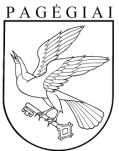 Pagėgių savivaldybės tarybasprendimasDĖL PAGĖGIŲ SAVIVALDYBĖS SMULKAUS IR VIDUTINIO VERSLO RĖMIMO Paraiškų atrankos KOMISIJOS SUDARYMO, nuostatų ir darbo reglamento  PATVIRTINIMO2017 m. birželio 29 d. Nr. T-103Pagėgiai1Pavadinimas / vardas ir pavardėAprašymas2Kodas / verslo liudijimo numeris 3Registracijos adresas / gyvenamoji vieta, jei pareiškėjas fizinis asmuo4Buveinės adresas5Telefonas, faksas, el. paštas 6Banko pavadinimas 7Banko kodas 8Atsiskaitomosios sąskaitos Nr.9Pagrindinės veiklos kodas pagal EVRK10Veiklos srities aprašymas10.1.Naujų darbo vietų įkūrimas10.2.Patalpų įrengimas, darbo įrankių, medžiagų, priemonių, reikalingų paslaugų teikimas ar produkto gamyba ir realizacija10.3.Dalies palūkanų už banko kreditus padengimas10.4.Savivaldybės smulkiojo ir vidutinio verslo subjektų dalyvavimas Lietuvoje ir užsienyje vykstančiose parodose, mugėse, misijojse10.5.Naujų interneto svetainių kūrimas arba nuoma10.6.Naujos įmonės steigimasTrumpai išdėstoma esmė (apie įgyvendintą priemonę: vykdymo laikas, vieta, bendra priemonės įgyvendinimo vertė, apibūdinama dabartinė ūkio subjekto būklė, plėtros tikslai ir būdai bei priemonės numatytiems tikslams pasiekti ir kita)Turi būti atsakyta į klausimą, ar padarytos investicijos atsipirks ir per kiek laiko, kokią naudą priemonė duos ūkio subjektui, savivaldybeiTuri būti atsakyta į klausimą, kokios tolimesnės perspektyvos  Išlaidų paskirtisSuma, Eur1...IŠ VISO:PavadinimasVykdymo dataVykdymo vietaPateikta finansinė ir veiklos ataskaita1Taip / Ne...Taip / NePriedo pavadinimasPridėtaLapų skaičius1Prašymas2Veiklos registravimo dokumento kopija3Suteikusio kreditą banko ar kredito unijos pažyma arba paskolos ėmimo sutartis4Kiti dokumentai (sąskaitos – faktūros, pažymos, sutarčių kopijos), patvirtinantys finansavimo reikalingumą5Įmonės praeitų kalendorinių metų pajamų (išlaidų) deklaracija ir metinė pelno mokesčio deklaracija (teikia individuali įmonė)6Įmonės praeitų kalendorinių metų balansas ir pelno (nuostolių) ataskaita7Nustatytos formos pažyma (3 priedas) apie įdarbintus darbuotojus į naujai įsteigtas darbo vietas (pildo įmonės įkūrusios naujas darbo vietas)8Naujų darbo vietų steigimo išlaidas pagrindžiančių tikslinių mokėjimo dokumentų kopijos, patvirtintos teisės aktų nustatyta tvarka (pateikia įmonės įkūrusios naujas darbo vietas)9Kita (pakvietimas, sąmata)Aš, toliau pasirašęs, patvirtinu, kad:šioje paraiškoje ir prie jos pridėtuose dokumentuose pateikta informacija yra teisinga;nesu pažeidęs jokios sutarties  lėšų skyrimo iš Pagėgių savivaldybės biudžeto lėšų.Aš, toliau pasirašęs, patvirtinu, kad:šioje paraiškoje ir prie jos pridėtuose dokumentuose pateikta informacija yra teisinga;nesu pažeidęs jokios sutarties  lėšų skyrimo iš Pagėgių savivaldybės biudžeto lėšų.Pareiškėjo vadovo ar jo įgalioto atstovo vardas, pavardė, pareigos, parašasData, vieta, antspaudas1Paraiškos užpildymo data20___ m. _____________ mėn. ___ d.2Vardas ir pavardė3Pareigos 4ParašasA. V.Eil. Nr.Darbuotojo vardas ir pavardėProfesija,specialybė(kategorija)ĮdarbinimodataPastabosĮmonės darbuotojų skaičius gaunant finansavimąĮmonės darbuotojų skaičius pagal ataskaitos datos duomenisNaujai įsteigtose darbo vietose, įdarbinti asmenys (vardas, pavardė, pareigos, įdarbinimo data)Pasikeitimai, įvykę per ataskaitinį laikotarpį (naujai įdarbinto asmens vardas, pavardė, įdarbinimo data)Pastabos(jei atleistas iš darbo (3 skiltis) nurodyti kada,  kokių priežasčių, o (4 skiltis) naujai įdarbintą asmenį nurodyti vietoje buvusio darbuotojo)12345Išlaidų pavadinimasPatvirtinta sutarties sąmata 20    metams (Eur)Patvirtinta suma ataskaitiniam laikotarpiui (Eur)Faktiškai panaudota (Eur)PastabaIŠLAIDOS1.2.3.11. Teisiniam bendruomenės registravimuiIŠ VISO: